RH i susjedne zemlje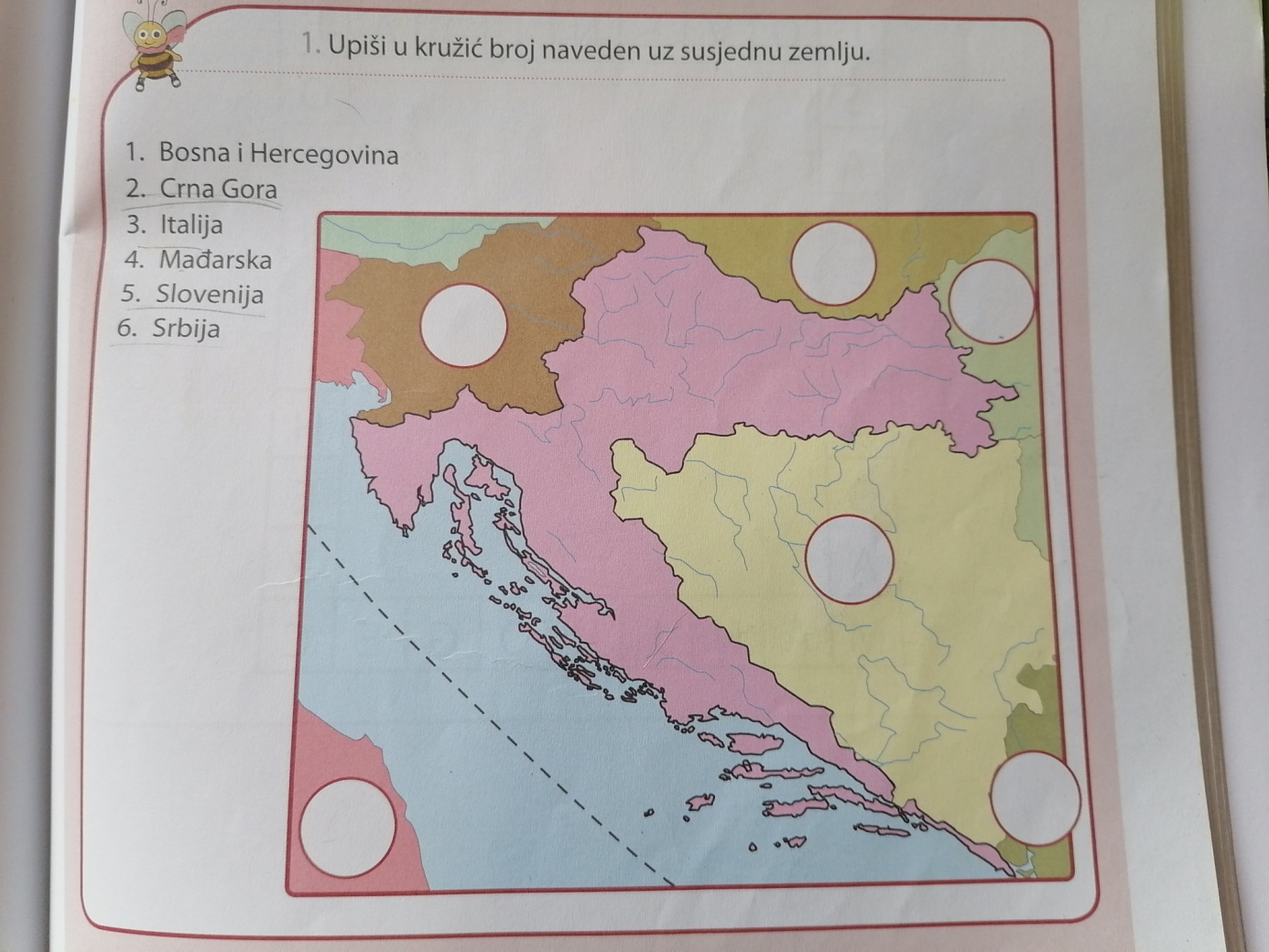 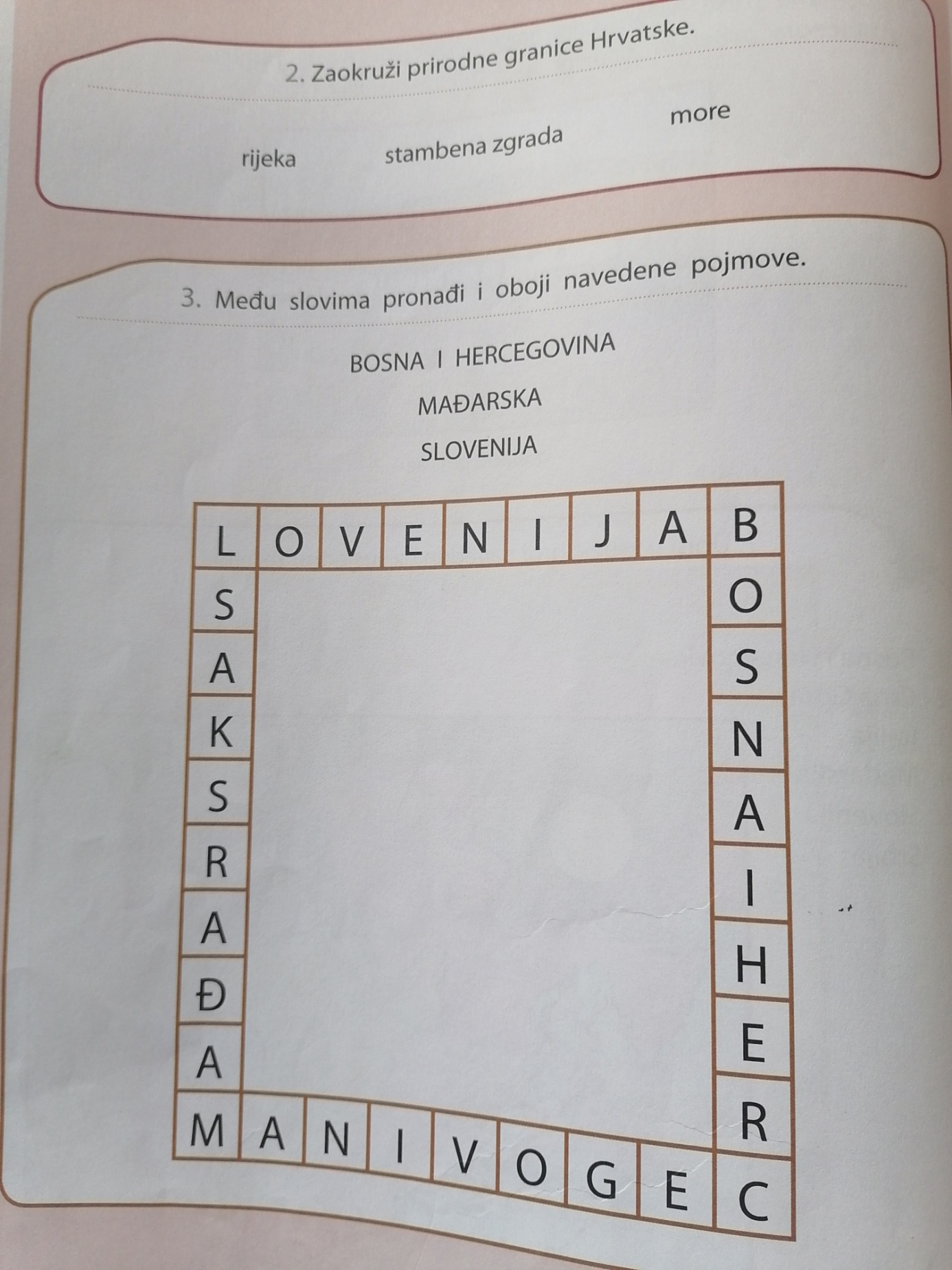 